                 宜蘭縣立羅東國民中學一零六學年度第一學期九年級公民科第二次段考試題卷                           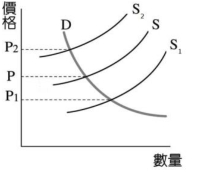        (本試卷共四十題，一題2.5分，滿分100分。)                                                    (圖一)1.圖一為台灣市場對於青菜的需求曲線 D 與供給曲線 S，若原本的均衡價格為 P，市場在發生「某事件」後，S 曲線移動至 S2，請問此事件可能為何？(A)時逢年節，民眾為準備年夜飯，大量採購青菜。(B)颱風來臨前，菜販預期菜價即將上漲，因此囤積青菜，市場青菜供應量減少。(C)環保與宗教團體不斷呼籲消費者少食肉、多素食、減碳又健康，引起熱烈響應。(D)近日天氣晴朗，青菜生長狀況良好，市場供應量大增。2.朝鮮民主主義人民共和國（俗稱北韓）是全球唯一仍以集體農業為主的國家，政府分配種子、農具、肥料和機器給農民，農民則按照政府的要求耕種，收成由政府收購；在工業上，廠方也會按政府的要求製造國家所需的產品和數量。請問針對北韓的經濟制度，以下說明何者錯誤？ (A)此種制度屬於統制經濟制度    (B)此經濟制度的優點在促進經濟公平與穩定(C)在北韓，「看不見的手」使資源做最有效率的運用 (D)「看得見的手」是北韓經濟活動的主導力量。3.阿斌想買教師節禮物送給公民老師，在文具店看到教師卡標價 25 元、覺得太貴了，於是還是把錢存起來當畢旅基金。請問在以上敘述中，貨幣發揮了哪些功能？甲：交易媒介 乙：計價標準 丙：債務清償 丁：價值儲存 (A)甲乙 (B)乙丙 (C) 乙丁 (D)全部都有。4.友恬在一篇文章中看到經濟學家用兩張照片說明德國一次世界大戰後的經濟狀況。左圖是小朋友拿當時的德國貨幣(馬克)來當積木遊戲，右圖則是一名少女拿馬克代替木柴，投入火爐中燒火取暖。請問以下哪一段話，不可能出現在這篇報導中？(A)當時德國發生嚴重的通貨膨脹現象，物價大幅上漲(B)因大量發行貨幣，德國馬克因此增值 (C)當時德國人民對馬克失去了信心，寧可以實物交易代替貨幣交易 (D)德國馬克信用破產，喪失了價值儲存的功能。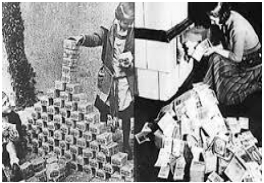      5.全家便利商店近日推出「比特幣」支付功能，消費者可以在全家購買比特幣存入電子錢包，再兌換全家商品。所謂的比特幣是一種全球通用的加密虛擬數位貨幣，由日本人中本聰在2009年提出，比特幣類似電腦遊戲幣，是經由一種稱為「挖礦」的過程產生，參與者透過處理交易驗證和記錄來獲取作為手續費的比特幣，是一種具有高度風險的虛擬貨幣。請問以下對比特幣的敘述何者正確？(A)是法定貨幣 (B)是塑膠貨幣 (C)不具有法定清償效力 (D)日本政府強制規定其具有一定價值。     6.游軌是美語教室的老闆，他在「網路人力銀行」尋找適合的櫃檯員工。請問，「網路人力銀行」屬於下列何種市場的組合?       (A)有形市場、商品市場 (B)無形市場、商品市場 (C)有形市場、生產要素市場 (D)無形市場、生產要素市場。     7.東東最喜歡到「小惠書局」看書，因為裡面有他最喜歡的店員姊姊。請問，「小惠書局」屬於下列何種市場的組合?       (A)有形市場、商品市場 (B)無形市場、商品市場 (C)有形市場、生產要素市場 (D)無形市場、生產要素市場。     8.在經濟活動循環的過程中，下列何者代表「生產要素需求」？ (A)進志到寶雅購買萬聖節糖果 (B)賈玲在市場擺攤賣水果(C)見鴻接演偶       像劇男主角 (D)台啤球隊招聘兩名中鋒球員。     9.在經濟活動循環圖中，關於「市場」的敘述，下列何者正確？ (A)市場必產生在無形的處所 (B)市場指的是生產要素市場 (C)生產者是       生產要素市場的需求者 (D)股票市場屬於有形的處所。     10.現代的經濟社會，貨幣的使用愈來愈便利，一切的經濟活動都是透過貨幣來表示，稱之為「貨幣經濟」。現代人透過使用貨幣，可以達        到一些經濟目的，下列對貨幣功能的敘述，何者是正確的？ (A)灝名以刷卡購買鑽戒，這是貨幣價值儲存的功能 (B)楷論的古董收音機        價值十萬元，這是貨幣作為交易媒介的功能 (C)呂媽媽為兒子開立儲蓄帳戶作為未來留學的基金，這是貨幣價值衡量的功能 (D)小羚不        小心摔壞一城的水壺，以200元賠償一城，這是貨幣清償債務的功能。     11.鎂繪在說明貨幣時指出：「如果甲店毛衣的售價是三隻雞，同樣的毛衣在乙店的售價是五條魚，這種情況下我們很難確認哪家店的褲子        比較貴。若有共同貨幣就可以解決這種問題了。」上述最能凸顯貨幣的何種功能？(A)交易媒介 (B)債務清償 (C)價值儲存 (D)價值衡量。     12.迦動到專賣神奇寶貝商品的商店購物，最後拿出信用卡刷卡付費。以下對信用卡的認知，何者正確？ (A)由中央銀行發行(B)只是延遲支        付的工具 (C)屬於法定貨幣 (D)有無限法償的功能。     13.巧虎、桃樂比和琪琪三個人，自國中畢業之後，他們的狀況是：巧虎到披薩店當助手，他很認真地學習，老闆妙妙傾囊相授；桃樂比到        冷凍工廠當學徒，工作雖然辛苦，他卻能甘之如飴；琪琪準備出國讀書，正在補習班補習。請問：文中提到的就業者共有幾人？         (A)四人　(B)三人　(C)二人　(D)一人。     14.下列哪些人是處於「失業」狀態？甲、小春為了兒子請育嬰假 乙、JASPER因景氣不好公司倒閉而失去工作 丙、小泡芙辭掉工作後開        了間健身房 丁、嗯哼趁著領完年終獎金，辭職在家等換新工作 戊、因年齡屆滿而申請退休的春長 (A)甲乙(B)丙丁 (C)丁戊 (D)乙丁。     15.附表中有關我國目前「失業給付」的相關敘述，何者錯誤?   (A)依據是就業保險法(B)給付對象:自願離職的失業者 (C)給付期限原則上以六個月為限(D)給付金額原則上為六成薪。     16.郝帥從戲劇系畢業後申請「打工遊學」，先拓展自己的國際視野，再投入職場工作，但是因為經費有限，於是他打算發揮精打細算的能        力，以下是他的做法：甲、選擇遊輪上的演藝工作以換食宿免費 乙、藉由沙發衝浪的方式認識各地沙發客借住他們家沙發 丙、選擇紅        眼班機的方式降低機票費用 丁、多兼一份工作增加收入。請問：哪些屬於「節流」？(A)甲乙丙 (B)乙丙丁 (C)甲丙丁 (D)甲乙丁。     17.臺塑集團創辦人王永慶曾說：「省一塊錢，才是賺一塊錢。」由此可知這句話強調何者的重要？(A)賺錢 (B)節流 (C)開源 (D)投資。     18.下列何者是生活共同體，也是社會最基本的經濟單位？ (A)社團 (B)學校 (C)家庭 (D)個人。     19.經濟學上的投資報酬率是指所得利潤占投資本的比率。表一是運用甲、乙、丙、丁四種投資理財工具，投資時的資金與投資一年後獲利        情形比較表。請問何者的投資報酬率最低？(A)甲(B)乙(C)丙(D)丁。     20.愈來愈多人在消費時習慣使用信用卡，但即使如此，信用卡仍無法被當        成真正貨幣的原因為何？(A)沒有防偽設計	(B)沒有國家元首肖像	        (C)無法大量發行	(D)最後仍須以貨幣支付刷卡費用。     21.下列何者不屬於經濟學中的「交易行為」？ (A)抽獎得到一台數位相機 (B)到大賣場購物 (C)投保終身壽險  (D)上網搶標名人二手衣。     22.天冷雞蛋產量減少，使得雞蛋價格飆漲，需要大量用蛋的早餐店、蛋糕店叫苦連天。請問：根據上述，雞蛋價格飆漲的原因為何？        (A)供過於求 	(B)養雞飼料上漲	(C)供不應求	 (D)養雞人員不足。     23.大地震發生以後，各種資源紛紛湧入受災地區，以下是平平在當地所看到的景象：（甲）醫療單位提供藥品給傷者使用，（乙）小孩吃著麵包        店所贈送的點心，（丙）年輕人到商店搶購乾電池，（丁）老人排隊領取慈善團體所發的礦泉水。請問：上述哪一種資源取得的方式，具有市場         經濟制度的特色？(A)甲 (B)乙 (C)丙 (D)丁。     24.少子高齡化的日本，人口快速老化衍生看護人力短絀的問題，日本企業搶做照顧老人的機器人，陪伴老人運動，記錄身體狀況等，將由機        器人代勞。這種景象，已可在醫院、安養院及其他老人照護中心看見。它們能和老人互動說話，追蹤迷路的高齡者，管理記錄他們的感情        起伏，一起和老人做體操、唱歌、活動筋骨，機器人正準備以各種方式對人類壽命做出貢獻。未來一年商機上看2.5兆。根據上文，請判        斷哪些敘述是正確的?（甲）日本照護中心採買許多的機器人屬於照護中心的資本（乙）這些機器人是為了解決醫院人力資源不足應運而        生的（丙）日本機器人在安養院主要提供的服務是有形的財貨（丁）照護中心老闆願意採用機器人代替看護是企業才能的發揮。        (A)甲乙丙(B)乙丙丁 (C)甲乙丁(D)甲乙丙丁。     25.根據主計處的購買力換算，民國48年時的100元，在五十年後的民國97年，要850元才有相同的購買力。如果將來也維持這樣的速度，則        現在的100萬元在30年後，需要365萬元才有相同的購買力！所以進行退休規劃的時候，千萬別用現在的物價做標準，要記得考慮到通貨        膨脹！請問：下列相關敘述何項正確？(A)中央銀行可由管制貨幣數量來抑制通膨(B)通貨膨脹可藉由銀行發行信用卡來緩解 (C)通膨時        期物價上漲，民眾儲蓄意願提高 (D)地方政府經濟功能之一為處理通貨膨脹。     26.請判斷，以下現象與影響消費因素的配對，何者正確？(A)甲乙 (B)乙丙 (C)丙丁 (D)甲丁。        甲：中秋節快來了，民眾紛紛購買月餅送禮，月餅銷售量大增—個人所得。        乙：舊曆新年，當民眾領到年終獎金時，百貨公司也擠滿消費人潮—個人所得。         丙：韓劇太陽的後裔廣受歡迎，劇中描述軍旅生活，導致軍隊所使用的迷彩軍服在台熱銷—個人偏好。         丁：九月份已有多個颱風襲擊台灣，蔬菜價格持續上揚，氣象局宣布下一個颱風也很有可能侵襲台灣，            導致大賣場的蔬菜一拿出來就被搶光—商品價格。 題組題:看好羅中學生的消費能力，敏敏在學校對面賣起了紅豆餅，為了迎合學生喜好新奇的心理，          敏敏絞盡腦汁研發新口味。右表是敏敏這個月的銷售紀錄(表二)與成本記錄(表三)：                     27.敏敏本月紅豆攤的利潤為多少錢？(A)4000元 (B)6000元(C)10000元(D)16000 元。28.敏敏針對國中學生喜好，研發各種口味的紅豆餅，主要是考量何種生產課題？(A)生產什麼(B)如何生產(C)為誰生產(D)為何生產。29.敏敏發現，口味越奇怪、名字越特別的紅豆餅賣的越好，因此積極投入研發新口味，請問敏敏的作法是重視哪一項生產要素？(A)土地 (B)勞動 (C)資本(D)企業才能。30.若敏敏為了賣紅豆餅辭去了月薪三萬元的工作，好友小慈說：損失的薪水也要當成   開店的成本。請問小慈的話是基於哪一項經濟學的概念？(A)需求法則 (B)供給法則 (C)外部成本 (D)機會成本。31.敏敏對紅豆攤成本進行分析，若依「生產要素」分類，請問成本中屬於「地租、薪資、利息」者各為多少錢？(A)3000、1500、1500  (B) 0、1500、4500 (C)3000、2500、500 (D)1000、1500、3500 。   題組題:台灣電力公司為因應退休潮來臨，估計未來每年約有1千人退離職，該公司在十月份公告徵才2086人，月薪約為3萬到4.3萬元，竟吸引          4萬775 人報考，錄取率為近年來最低。請參考經濟活動循環簡圖(圖二)回答。32.台灣電力公司的徵才活動，屬於圖二的哪一個部份？(A)甲 (B)乙 (C)丙 (D)丁。                   33.小亨因買了房子，急需工作賺錢，所以報名參加此次考試，依此敘述，小亨在經濟活動中扮演的角色是?                (A)商品與生產要素市場的需求者                     (B)商品與生產要素市場的供給者          (C)商品市場的供給者、生產要素市場的需求者         (D)商品市場的需求者、生產要素市場的供給者。34.請問造成眾人搶考台灣電力公司職缺的主要原因為何？   (A)薪水由商品市場供需決定，努力工作可以獲得好的報酬  (B)薪水為商品市場的價格，因價格高，民眾爭搶     (C)薪水為生產要素市場的價格，由供需決定，因多人報考，所以價格提升    (D)薪水為生產要素市場的價格，因台灣電力公司為國營企業，價格由「看得見的手」決定。  35.若以圖三之供需圖說明題組中，台灣電力公司招聘員工的狀況，以下何項解釋最能吻合事實？                  定價為 P，員工缺額剛好與報考人數相同，供需均衡    (B)定價為 P1，員工缺額供過於求(C)定價為 P1，員工缺額供不應求                       (D)定價為 P2，員工缺額供不應求。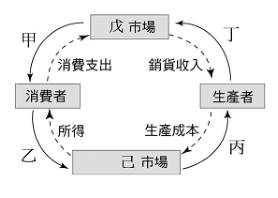 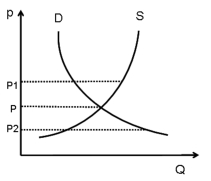                    (圖二)                                     (圖三)       36.表四是「通貨膨脹」與「通貨緊縮」的比較表，何者錯誤？                                      37.105年11月的政府統計資料顯示，全台灣有 23532065 人，其中就業者有 11307000 人，失業者有 455000 人。     請問：下列哪一式子可算出105年11月的失業率？       38.小芬在網路上購買偶像團體 SpeXial 的專輯與簽名海報，收到後卻發現海報製作粗糙且已經破損，小芬聯絡賣家，賣家表示退貨          要收一成的手續費。請問小芬可向宜蘭縣政府設置的哪一個機關申訴？           (A)消費者保護處    (B)消費者服務中心     (C)消費者文教基金會   (D)公平交易委員會。       39.阿捷每週末固定會在清心福全打工 4 小時，每小時薪資 150 元，這個週末他的好友請他陪同去南方澳海邊抓寶可夢，好友並答應          請他吃一客 500元的牛排，阿捷於是請假，但也花了 100 元回請好友喝飲料。請問阿捷此次南方澳海邊抓寶行的機會成本是多少錢？          (A) 200 元 (B) 600 元 (C)700 元 (D)1200 元        40.阿富在中華路上開了一家冷飲店，面對不佳的業績，阿富想從提高「銷貨收入」方向來增加利潤，請問以下列何者不屬於這個作法？         (A)使用回收水、環保發電系統、節省水電費    (B)推出集點送巨無霸珍珠奶茶    (C)推出特別的高單價商品、吸引消費者興趣          (D)舉辦買一送一促銷活動。(表一)理財工具甲乙丙丁投資金額(元)30,00050,000100,000150,000獲利金額(元)2,4003,0007,0007,500(表二:銷售)銷售產品銷售單價銷售數量麻辣紅豆餅 30 20炸雞紅豆餅 50 40臭豆腐紅豆餅 20 70臭襪子紅豆餅 30 200(表三:成本)擺攤的店面租金3000元紅豆攤車租金1000元工讀生工資1500元麵粉攪拌機500元選項    (表四)通貨膨脹通貨緊縮(A)意義在一定期間內，一般物價水準呈現相當程度持續上漲的現象在一定期間內，一般物價水準呈現相當程度持續下降的現象(B)貨幣價值升值貶值(C)商品價格上漲下跌(D)影響對固定所得者不利對非固定所得者不利(A)(B)(C)(D)11307000 ×100％    23532065 455000    ×100％23532065    11307000	×100％11307000 + 455000     455000	×100％11307000 + 455000